PENETAPAN KADAR FLAVONOID TOTAL EKSTRAK ETANOL HERBA RUMPUT BAMBU (Lopatherum gracile Brongn.) DENGAN METODE SPEKTROFOTOMETRI VISIBLESKRIPSIOLEH: AFRIDA YETINPM. 192114167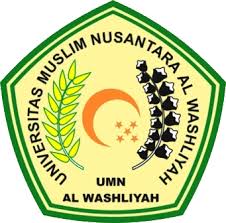 PROGRAM STUDI SARJANA FARMASIFAKULTAS FARMASIUNIVERSITAS MUSLIM NUSANTARA AL-WASHLIYAHMEDAN2021PENETAPAN KADAR FLAVONOID TOTAL EKSTRAK ETANOL HERBA RUMPUT BAMBU (Lopatherum gracile Brongn.) DENGAN METODE SPEKTROFOTOMETRI VISIBLESKRIPSIDiajukan untuk melengkapi dan memenuhi syarat-syarat untuk memperoleh Gelar Sarjana Farmasi pada Program Studi Sarjana Farmasi Fakultas Farmasi Universitas Muslim Nusantara Al-WashliyahOLEH:AFRIDA YETINPM. 192114167LEMBAR PERSYARATANPROGRAM STUDI SARJANA FARMASIFAKULTAS FARMASI UNIVERSITAS MUSLIM NUSANTARA AL-WASHLIYAHMEDAN2021